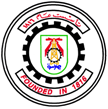 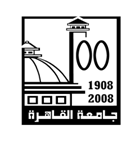 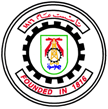 Course SpecificationsCourse SpecificationsCourse SpecificationsCourse SpecificationsCourse SpecificationsCourse SpecificationsCourse SpecificationsCourse SpecificationsCourse SpecificationsCourse SpecificationsCourse SpecificationsCourse SpecificationsCourse SpecificationsCourse SpecificationsCourse SpecificationsCourse SpecificationsCourse SpecificationsCourse SpecificationsProgram(s) on which this course is given:Program(s) on which this course is given:Program(s) on which this course is given:Program(s) on which this course is given:Program(s) on which this course is given:Program(s) on which this course is given:Program(s) on which this course is given:Materials and Metallurgical EngineeringMaterials and Metallurgical EngineeringMaterials and Metallurgical EngineeringMaterials and Metallurgical EngineeringMaterials and Metallurgical EngineeringMaterials and Metallurgical EngineeringMaterials and Metallurgical EngineeringMaterials and Metallurgical EngineeringMaterials and Metallurgical EngineeringMaterials and Metallurgical EngineeringMaterials and Metallurgical EngineeringDepartment offering the program:Department offering the program:Department offering the program:Department offering the program:Department offering the program:Department offering the program:Department offering the program:Department of  Mining, Petroleum and Metallurgical  EngineeringDepartment of  Mining, Petroleum and Metallurgical  EngineeringDepartment of  Mining, Petroleum and Metallurgical  EngineeringDepartment of  Mining, Petroleum and Metallurgical  EngineeringDepartment of  Mining, Petroleum and Metallurgical  EngineeringDepartment of  Mining, Petroleum and Metallurgical  EngineeringDepartment of  Mining, Petroleum and Metallurgical  EngineeringDepartment of  Mining, Petroleum and Metallurgical  EngineeringDepartment of  Mining, Petroleum and Metallurgical  EngineeringDepartment of  Mining, Petroleum and Metallurgical  EngineeringDepartment of  Mining, Petroleum and Metallurgical  EngineeringDepartment offering the course:Department offering the course:Department offering the course:Department offering the course:Department offering the course:Department offering the course:Department offering the course:Department of  Mining, Petroleum and Metallurgical  EngineeringDepartment of  Mining, Petroleum and Metallurgical  EngineeringDepartment of  Mining, Petroleum and Metallurgical  EngineeringDepartment of  Mining, Petroleum and Metallurgical  EngineeringDepartment of  Mining, Petroleum and Metallurgical  EngineeringDepartment of  Mining, Petroleum and Metallurgical  EngineeringDepartment of  Mining, Petroleum and Metallurgical  EngineeringDepartment of  Mining, Petroleum and Metallurgical  EngineeringDepartment of  Mining, Petroleum and Metallurgical  EngineeringDepartment of  Mining, Petroleum and Metallurgical  EngineeringDepartment of  Mining, Petroleum and Metallurgical  EngineeringAcademic Level:Academic Level:Academic Level:Academic Level:Academic Level:Academic Level:Academic Level:Fifth yearFifth yearFifth yearFifth yearFifth yearFifth yearFifth yearFifth yearFifth yearFifth yearFifth yearDate Date Date Date Date Date Date 20142014201420142014201420142014201420142014Semester (based on final exam timing)Semester (based on final exam timing)Semester (based on final exam timing)Semester (based on final exam timing)Semester (based on final exam timing)Semester (based on final exam timing)Semester (based on final exam timing)         Fall                     Spring         Fall                     Spring         Fall                     Spring         Fall                     Spring         Fall                     Spring         Fall                     Spring         Fall                     Spring         Fall                     Spring         Fall                     Spring         Fall                     Spring         Fall                     SpringA- Basic InformationA- Basic InformationA- Basic InformationA- Basic InformationA- Basic InformationA- Basic InformationA- Basic InformationA- Basic InformationA- Basic InformationA- Basic InformationA- Basic InformationA- Basic InformationA- Basic InformationA- Basic InformationA- Basic InformationA- Basic InformationA- Basic InformationA- Basic Information1. Title:CastingCastingCastingCastingCastingCastingCastingCastingCastingCode:Code:Code:MET 403MET 403MET 403MET 403MET 4032. Units/Credit hours per week:  2. Units/Credit hours per week:  LecturesLecturesLectures333TutorialTutorialTutorial1PracticalPractical--Total4B- Professional InformationB- Professional InformationB- Professional InformationB- Professional InformationB- Professional InformationB- Professional InformationB- Professional InformationB- Professional InformationB- Professional InformationB- Professional InformationB- Professional InformationB- Professional InformationB- Professional InformationB- Professional InformationB- Professional InformationB- Professional InformationB- Professional InformationB- Professional Information1. Course description:1. Course description:1. Course description:1. Course description:The aims of this course are to provide the student with the necessary technological & theoretical concepts of the different casting methods and the relation between the cast materials and the casting process in addition to design of the process and its effect on the final product soundness and properties.The aims of this course are to provide the student with the necessary technological & theoretical concepts of the different casting methods and the relation between the cast materials and the casting process in addition to design of the process and its effect on the final product soundness and properties.The aims of this course are to provide the student with the necessary technological & theoretical concepts of the different casting methods and the relation between the cast materials and the casting process in addition to design of the process and its effect on the final product soundness and properties.The aims of this course are to provide the student with the necessary technological & theoretical concepts of the different casting methods and the relation between the cast materials and the casting process in addition to design of the process and its effect on the final product soundness and properties.The aims of this course are to provide the student with the necessary technological & theoretical concepts of the different casting methods and the relation between the cast materials and the casting process in addition to design of the process and its effect on the final product soundness and properties.The aims of this course are to provide the student with the necessary technological & theoretical concepts of the different casting methods and the relation between the cast materials and the casting process in addition to design of the process and its effect on the final product soundness and properties.The aims of this course are to provide the student with the necessary technological & theoretical concepts of the different casting methods and the relation between the cast materials and the casting process in addition to design of the process and its effect on the final product soundness and properties.The aims of this course are to provide the student with the necessary technological & theoretical concepts of the different casting methods and the relation between the cast materials and the casting process in addition to design of the process and its effect on the final product soundness and properties.The aims of this course are to provide the student with the necessary technological & theoretical concepts of the different casting methods and the relation between the cast materials and the casting process in addition to design of the process and its effect on the final product soundness and properties.The aims of this course are to provide the student with the necessary technological & theoretical concepts of the different casting methods and the relation between the cast materials and the casting process in addition to design of the process and its effect on the final product soundness and properties.The aims of this course are to provide the student with the necessary technological & theoretical concepts of the different casting methods and the relation between the cast materials and the casting process in addition to design of the process and its effect on the final product soundness and properties.The aims of this course are to provide the student with the necessary technological & theoretical concepts of the different casting methods and the relation between the cast materials and the casting process in addition to design of the process and its effect on the final product soundness and properties.The aims of this course are to provide the student with the necessary technological & theoretical concepts of the different casting methods and the relation between the cast materials and the casting process in addition to design of the process and its effect on the final product soundness and properties.The aims of this course are to provide the student with the necessary technological & theoretical concepts of the different casting methods and the relation between the cast materials and the casting process in addition to design of the process and its effect on the final product soundness and properties.2. Intended Learning Outcomes of Course (ILOs):2. Intended Learning Outcomes of Course (ILOs):2. Intended Learning Outcomes of Course (ILOs):2. Intended Learning Outcomes of Course (ILOs):a) Knowledge and Understandinga) Knowledge and Understandinga) Knowledge and Understandinga) Knowledge and Understandinga) Knowledge and Understandinga) Knowledge and Understandinga) Knowledge and Understandinga) Knowledge and Understandinga) Knowledge and Understandinga) Knowledge and Understandinga) Knowledge and Understandinga) Knowledge and Understandinga) Knowledge and Understandinga) Knowledge and Understanding2. Intended Learning Outcomes of Course (ILOs):2. Intended Learning Outcomes of Course (ILOs):2. Intended Learning Outcomes of Course (ILOs):2. Intended Learning Outcomes of Course (ILOs):Understand fundamentals of  solidification relevant to metals and alloys and casting parameters; (A3)Understand fundamentals of  solidification relevant to metals and alloys and casting parameters; (A3)Understand fundamentals of  solidification relevant to metals and alloys and casting parameters; (A3)Understand fundamentals of  solidification relevant to metals and alloys and casting parameters; (A3)Understand fundamentals of  solidification relevant to metals and alloys and casting parameters; (A3)Understand fundamentals of  solidification relevant to metals and alloys and casting parameters; (A3)Understand fundamentals of  solidification relevant to metals and alloys and casting parameters; (A3)Understand fundamentals of  solidification relevant to metals and alloys and casting parameters; (A3)Understand fundamentals of  solidification relevant to metals and alloys and casting parameters; (A3)Understand fundamentals of  solidification relevant to metals and alloys and casting parameters; (A3)Understand fundamentals of  solidification relevant to metals and alloys and casting parameters; (A3)Understand fundamentals of  solidification relevant to metals and alloys and casting parameters; (A3)Understand fundamentals of  solidification relevant to metals and alloys and casting parameters; (A3)Understand fundamentals of  solidification relevant to metals and alloys and casting parameters; (A3)2. Intended Learning Outcomes of Course (ILOs):2. Intended Learning Outcomes of Course (ILOs):2. Intended Learning Outcomes of Course (ILOs):2. Intended Learning Outcomes of Course (ILOs):Identify melting and casting methods and their parameters and the relation to casting defects relevant to sources of error in process and implementation; (A4)Identify melting and casting methods and their parameters and the relation to casting defects relevant to sources of error in process and implementation; (A4)Identify melting and casting methods and their parameters and the relation to casting defects relevant to sources of error in process and implementation; (A4)Identify melting and casting methods and their parameters and the relation to casting defects relevant to sources of error in process and implementation; (A4)Identify melting and casting methods and their parameters and the relation to casting defects relevant to sources of error in process and implementation; (A4)Identify melting and casting methods and their parameters and the relation to casting defects relevant to sources of error in process and implementation; (A4)Identify melting and casting methods and their parameters and the relation to casting defects relevant to sources of error in process and implementation; (A4)Identify melting and casting methods and their parameters and the relation to casting defects relevant to sources of error in process and implementation; (A4)Identify melting and casting methods and their parameters and the relation to casting defects relevant to sources of error in process and implementation; (A4)Identify melting and casting methods and their parameters and the relation to casting defects relevant to sources of error in process and implementation; (A4)Identify melting and casting methods and their parameters and the relation to casting defects relevant to sources of error in process and implementation; (A4)Identify melting and casting methods and their parameters and the relation to casting defects relevant to sources of error in process and implementation; (A4)Identify melting and casting methods and their parameters and the relation to casting defects relevant to sources of error in process and implementation; (A4)Identify melting and casting methods and their parameters and the relation to casting defects relevant to sources of error in process and implementation; (A4)2. Intended Learning Outcomes of Course (ILOs):2. Intended Learning Outcomes of Course (ILOs):2. Intended Learning Outcomes of Course (ILOs):2. Intended Learning Outcomes of Course (ILOs):b) Intellectual Skillsb) Intellectual Skillsb) Intellectual Skillsb) Intellectual Skillsb) Intellectual Skillsb) Intellectual Skillsb) Intellectual Skillsb) Intellectual Skillsb) Intellectual Skillsb) Intellectual Skillsb) Intellectual Skillsb) Intellectual Skillsb) Intellectual Skillsb) Intellectual Skills2. Intended Learning Outcomes of Course (ILOs):2. Intended Learning Outcomes of Course (ILOs):2. Intended Learning Outcomes of Course (ILOs):2. Intended Learning Outcomes of Course (ILOs):Design the appropriate material and manufacturing aspects related to  charge calculations and feeding and gating systems; (B2)Design the appropriate material and manufacturing aspects related to  charge calculations and feeding and gating systems; (B2)Design the appropriate material and manufacturing aspects related to  charge calculations and feeding and gating systems; (B2)Design the appropriate material and manufacturing aspects related to  charge calculations and feeding and gating systems; (B2)Design the appropriate material and manufacturing aspects related to  charge calculations and feeding and gating systems; (B2)Design the appropriate material and manufacturing aspects related to  charge calculations and feeding and gating systems; (B2)Design the appropriate material and manufacturing aspects related to  charge calculations and feeding and gating systems; (B2)Design the appropriate material and manufacturing aspects related to  charge calculations and feeding and gating systems; (B2)Design the appropriate material and manufacturing aspects related to  charge calculations and feeding and gating systems; (B2)Design the appropriate material and manufacturing aspects related to  charge calculations and feeding and gating systems; (B2)Design the appropriate material and manufacturing aspects related to  charge calculations and feeding and gating systems; (B2)Design the appropriate material and manufacturing aspects related to  charge calculations and feeding and gating systems; (B2)Design the appropriate material and manufacturing aspects related to  charge calculations and feeding and gating systems; (B2)Design the appropriate material and manufacturing aspects related to  charge calculations and feeding and gating systems; (B2)2. Intended Learning Outcomes of Course (ILOs):2. Intended Learning Outcomes of Course (ILOs):2. Intended Learning Outcomes of Course (ILOs):2. Intended Learning Outcomes of Course (ILOs):Combine, exchange, and assess different ideas, views, and knowledge from a range of sources in topics related to manufacturing and development of cast parts; (B4)Combine, exchange, and assess different ideas, views, and knowledge from a range of sources in topics related to manufacturing and development of cast parts; (B4)Combine, exchange, and assess different ideas, views, and knowledge from a range of sources in topics related to manufacturing and development of cast parts; (B4)Combine, exchange, and assess different ideas, views, and knowledge from a range of sources in topics related to manufacturing and development of cast parts; (B4)Combine, exchange, and assess different ideas, views, and knowledge from a range of sources in topics related to manufacturing and development of cast parts; (B4)Combine, exchange, and assess different ideas, views, and knowledge from a range of sources in topics related to manufacturing and development of cast parts; (B4)Combine, exchange, and assess different ideas, views, and knowledge from a range of sources in topics related to manufacturing and development of cast parts; (B4)Combine, exchange, and assess different ideas, views, and knowledge from a range of sources in topics related to manufacturing and development of cast parts; (B4)Combine, exchange, and assess different ideas, views, and knowledge from a range of sources in topics related to manufacturing and development of cast parts; (B4)Combine, exchange, and assess different ideas, views, and knowledge from a range of sources in topics related to manufacturing and development of cast parts; (B4)Combine, exchange, and assess different ideas, views, and knowledge from a range of sources in topics related to manufacturing and development of cast parts; (B4)Combine, exchange, and assess different ideas, views, and knowledge from a range of sources in topics related to manufacturing and development of cast parts; (B4)Combine, exchange, and assess different ideas, views, and knowledge from a range of sources in topics related to manufacturing and development of cast parts; (B4)Combine, exchange, and assess different ideas, views, and knowledge from a range of sources in topics related to manufacturing and development of cast parts; (B4)2. Intended Learning Outcomes of Course (ILOs):2. Intended Learning Outcomes of Course (ILOs):2. Intended Learning Outcomes of Course (ILOs):2. Intended Learning Outcomes of Course (ILOs):c)  Professional and Practical Skillsc)  Professional and Practical Skillsc)  Professional and Practical Skillsc)  Professional and Practical Skillsc)  Professional and Practical Skillsc)  Professional and Practical Skillsc)  Professional and Practical Skillsc)  Professional and Practical Skillsc)  Professional and Practical Skillsc)  Professional and Practical Skillsc)  Professional and Practical Skillsc)  Professional and Practical Skillsc)  Professional and Practical Skillsc)  Professional and Practical Skills2. Intended Learning Outcomes of Course (ILOs):2. Intended Learning Outcomes of Course (ILOs):2. Intended Learning Outcomes of Course (ILOs):2. Intended Learning Outcomes of Course (ILOs):Apply knowledge of mathematics, science, information technology, design, business context and engineering practice integrally to  produce small castings and analyse the results; (C1)Apply knowledge of mathematics, science, information technology, design, business context and engineering practice integrally to  produce small castings and analyse the results; (C1)Apply knowledge of mathematics, science, information technology, design, business context and engineering practice integrally to  produce small castings and analyse the results; (C1)Apply knowledge of mathematics, science, information technology, design, business context and engineering practice integrally to  produce small castings and analyse the results; (C1)Apply knowledge of mathematics, science, information technology, design, business context and engineering practice integrally to  produce small castings and analyse the results; (C1)Apply knowledge of mathematics, science, information technology, design, business context and engineering practice integrally to  produce small castings and analyse the results; (C1)Apply knowledge of mathematics, science, information technology, design, business context and engineering practice integrally to  produce small castings and analyse the results; (C1)Apply knowledge of mathematics, science, information technology, design, business context and engineering practice integrally to  produce small castings and analyse the results; (C1)Apply knowledge of mathematics, science, information technology, design, business context and engineering practice integrally to  produce small castings and analyse the results; (C1)Apply knowledge of mathematics, science, information technology, design, business context and engineering practice integrally to  produce small castings and analyse the results; (C1)Apply knowledge of mathematics, science, information technology, design, business context and engineering practice integrally to  produce small castings and analyse the results; (C1)Apply knowledge of mathematics, science, information technology, design, business context and engineering practice integrally to  produce small castings and analyse the results; (C1)Apply knowledge of mathematics, science, information technology, design, business context and engineering practice integrally to  produce small castings and analyse the results; (C1)Apply knowledge of mathematics, science, information technology, design, business context and engineering practice integrally to  produce small castings and analyse the results; (C1)2. Intended Learning Outcomes of Course (ILOs):2. Intended Learning Outcomes of Course (ILOs):2. Intended Learning Outcomes of Course (ILOs):2. Intended Learning Outcomes of Course (ILOs):Conduct planned steps to create and/or re-design the casting  process, component or system, and carry out engineering designs considering quality procedures, management skills and environmental aspects and utilizing appropriate IT facilities; ( C3).Conduct planned steps to create and/or re-design the casting  process, component or system, and carry out engineering designs considering quality procedures, management skills and environmental aspects and utilizing appropriate IT facilities; ( C3).Conduct planned steps to create and/or re-design the casting  process, component or system, and carry out engineering designs considering quality procedures, management skills and environmental aspects and utilizing appropriate IT facilities; ( C3).Conduct planned steps to create and/or re-design the casting  process, component or system, and carry out engineering designs considering quality procedures, management skills and environmental aspects and utilizing appropriate IT facilities; ( C3).Conduct planned steps to create and/or re-design the casting  process, component or system, and carry out engineering designs considering quality procedures, management skills and environmental aspects and utilizing appropriate IT facilities; ( C3).Conduct planned steps to create and/or re-design the casting  process, component or system, and carry out engineering designs considering quality procedures, management skills and environmental aspects and utilizing appropriate IT facilities; ( C3).Conduct planned steps to create and/or re-design the casting  process, component or system, and carry out engineering designs considering quality procedures, management skills and environmental aspects and utilizing appropriate IT facilities; ( C3).Conduct planned steps to create and/or re-design the casting  process, component or system, and carry out engineering designs considering quality procedures, management skills and environmental aspects and utilizing appropriate IT facilities; ( C3).Conduct planned steps to create and/or re-design the casting  process, component or system, and carry out engineering designs considering quality procedures, management skills and environmental aspects and utilizing appropriate IT facilities; ( C3).Conduct planned steps to create and/or re-design the casting  process, component or system, and carry out engineering designs considering quality procedures, management skills and environmental aspects and utilizing appropriate IT facilities; ( C3).Conduct planned steps to create and/or re-design the casting  process, component or system, and carry out engineering designs considering quality procedures, management skills and environmental aspects and utilizing appropriate IT facilities; ( C3).Conduct planned steps to create and/or re-design the casting  process, component or system, and carry out engineering designs considering quality procedures, management skills and environmental aspects and utilizing appropriate IT facilities; ( C3).Conduct planned steps to create and/or re-design the casting  process, component or system, and carry out engineering designs considering quality procedures, management skills and environmental aspects and utilizing appropriate IT facilities; ( C3).Conduct planned steps to create and/or re-design the casting  process, component or system, and carry out engineering designs considering quality procedures, management skills and environmental aspects and utilizing appropriate IT facilities; ( C3).2. Intended Learning Outcomes of Course (ILOs):2. Intended Learning Outcomes of Course (ILOs):2. Intended Learning Outcomes of Course (ILOs):2. Intended Learning Outcomes of Course (ILOs):d) General and Transferable Skillsd) General and Transferable Skillsd) General and Transferable Skillsd) General and Transferable Skillsd) General and Transferable Skillsd) General and Transferable Skillsd) General and Transferable Skillsd) General and Transferable Skillsd) General and Transferable Skillsd) General and Transferable Skillsd) General and Transferable Skillsd) General and Transferable Skillsd) General and Transferable Skillsd) General and Transferable Skills2. Intended Learning Outcomes of Course (ILOs):2. Intended Learning Outcomes of Course (ILOs):2. Intended Learning Outcomes of Course (ILOs):2. Intended Learning Outcomes of Course (ILOs):Search for information and engage in life-long self learning discipline;(D3)Develop students’ communication skills to present findings; Work in a team to achieve a task.   Search for information and engage in life-long self learning discipline;(D3)Develop students’ communication skills to present findings; Work in a team to achieve a task.   Search for information and engage in life-long self learning discipline;(D3)Develop students’ communication skills to present findings; Work in a team to achieve a task.   Search for information and engage in life-long self learning discipline;(D3)Develop students’ communication skills to present findings; Work in a team to achieve a task.   Search for information and engage in life-long self learning discipline;(D3)Develop students’ communication skills to present findings; Work in a team to achieve a task.   Search for information and engage in life-long self learning discipline;(D3)Develop students’ communication skills to present findings; Work in a team to achieve a task.   Search for information and engage in life-long self learning discipline;(D3)Develop students’ communication skills to present findings; Work in a team to achieve a task.   Search for information and engage in life-long self learning discipline;(D3)Develop students’ communication skills to present findings; Work in a team to achieve a task.   Search for information and engage in life-long self learning discipline;(D3)Develop students’ communication skills to present findings; Work in a team to achieve a task.   Search for information and engage in life-long self learning discipline;(D3)Develop students’ communication skills to present findings; Work in a team to achieve a task.   Search for information and engage in life-long self learning discipline;(D3)Develop students’ communication skills to present findings; Work in a team to achieve a task.   Search for information and engage in life-long self learning discipline;(D3)Develop students’ communication skills to present findings; Work in a team to achieve a task.   Search for information and engage in life-long self learning discipline;(D3)Develop students’ communication skills to present findings; Work in a team to achieve a task.   Search for information and engage in life-long self learning discipline;(D3)Develop students’ communication skills to present findings; Work in a team to achieve a task.   3. Contents:  Casting Methods And Technology (Sand, Permanent Mould, And Die Casting, Shell Mould And Investment Casting, Centrifugal And Continuous Casting Methods) – Patterns- Cores- Casting Defects- Design Of Gating And Feeding Systems –Melting Furnaces- Charge Calculations- Effect Of Different Melting And Casting Parameters On Cast Quality And Structure- Solidification Of Cast Structures- Refining And Modification Of Cast Structures- Some Examples Of Cast Alloys (Cast Iron- Al- Cu Alloys) – Casting Defects.3. Contents:  Casting Methods And Technology (Sand, Permanent Mould, And Die Casting, Shell Mould And Investment Casting, Centrifugal And Continuous Casting Methods) – Patterns- Cores- Casting Defects- Design Of Gating And Feeding Systems –Melting Furnaces- Charge Calculations- Effect Of Different Melting And Casting Parameters On Cast Quality And Structure- Solidification Of Cast Structures- Refining And Modification Of Cast Structures- Some Examples Of Cast Alloys (Cast Iron- Al- Cu Alloys) – Casting Defects.3. Contents:  Casting Methods And Technology (Sand, Permanent Mould, And Die Casting, Shell Mould And Investment Casting, Centrifugal And Continuous Casting Methods) – Patterns- Cores- Casting Defects- Design Of Gating And Feeding Systems –Melting Furnaces- Charge Calculations- Effect Of Different Melting And Casting Parameters On Cast Quality And Structure- Solidification Of Cast Structures- Refining And Modification Of Cast Structures- Some Examples Of Cast Alloys (Cast Iron- Al- Cu Alloys) – Casting Defects.3. Contents:  Casting Methods And Technology (Sand, Permanent Mould, And Die Casting, Shell Mould And Investment Casting, Centrifugal And Continuous Casting Methods) – Patterns- Cores- Casting Defects- Design Of Gating And Feeding Systems –Melting Furnaces- Charge Calculations- Effect Of Different Melting And Casting Parameters On Cast Quality And Structure- Solidification Of Cast Structures- Refining And Modification Of Cast Structures- Some Examples Of Cast Alloys (Cast Iron- Al- Cu Alloys) – Casting Defects.3. Contents:  Casting Methods And Technology (Sand, Permanent Mould, And Die Casting, Shell Mould And Investment Casting, Centrifugal And Continuous Casting Methods) – Patterns- Cores- Casting Defects- Design Of Gating And Feeding Systems –Melting Furnaces- Charge Calculations- Effect Of Different Melting And Casting Parameters On Cast Quality And Structure- Solidification Of Cast Structures- Refining And Modification Of Cast Structures- Some Examples Of Cast Alloys (Cast Iron- Al- Cu Alloys) – Casting Defects.3. Contents:  Casting Methods And Technology (Sand, Permanent Mould, And Die Casting, Shell Mould And Investment Casting, Centrifugal And Continuous Casting Methods) – Patterns- Cores- Casting Defects- Design Of Gating And Feeding Systems –Melting Furnaces- Charge Calculations- Effect Of Different Melting And Casting Parameters On Cast Quality And Structure- Solidification Of Cast Structures- Refining And Modification Of Cast Structures- Some Examples Of Cast Alloys (Cast Iron- Al- Cu Alloys) – Casting Defects.3. Contents:  Casting Methods And Technology (Sand, Permanent Mould, And Die Casting, Shell Mould And Investment Casting, Centrifugal And Continuous Casting Methods) – Patterns- Cores- Casting Defects- Design Of Gating And Feeding Systems –Melting Furnaces- Charge Calculations- Effect Of Different Melting And Casting Parameters On Cast Quality And Structure- Solidification Of Cast Structures- Refining And Modification Of Cast Structures- Some Examples Of Cast Alloys (Cast Iron- Al- Cu Alloys) – Casting Defects.3. Contents:  Casting Methods And Technology (Sand, Permanent Mould, And Die Casting, Shell Mould And Investment Casting, Centrifugal And Continuous Casting Methods) – Patterns- Cores- Casting Defects- Design Of Gating And Feeding Systems –Melting Furnaces- Charge Calculations- Effect Of Different Melting And Casting Parameters On Cast Quality And Structure- Solidification Of Cast Structures- Refining And Modification Of Cast Structures- Some Examples Of Cast Alloys (Cast Iron- Al- Cu Alloys) – Casting Defects.3. Contents:  Casting Methods And Technology (Sand, Permanent Mould, And Die Casting, Shell Mould And Investment Casting, Centrifugal And Continuous Casting Methods) – Patterns- Cores- Casting Defects- Design Of Gating And Feeding Systems –Melting Furnaces- Charge Calculations- Effect Of Different Melting And Casting Parameters On Cast Quality And Structure- Solidification Of Cast Structures- Refining And Modification Of Cast Structures- Some Examples Of Cast Alloys (Cast Iron- Al- Cu Alloys) – Casting Defects.3. Contents:  Casting Methods And Technology (Sand, Permanent Mould, And Die Casting, Shell Mould And Investment Casting, Centrifugal And Continuous Casting Methods) – Patterns- Cores- Casting Defects- Design Of Gating And Feeding Systems –Melting Furnaces- Charge Calculations- Effect Of Different Melting And Casting Parameters On Cast Quality And Structure- Solidification Of Cast Structures- Refining And Modification Of Cast Structures- Some Examples Of Cast Alloys (Cast Iron- Al- Cu Alloys) – Casting Defects.3. Contents:  Casting Methods And Technology (Sand, Permanent Mould, And Die Casting, Shell Mould And Investment Casting, Centrifugal And Continuous Casting Methods) – Patterns- Cores- Casting Defects- Design Of Gating And Feeding Systems –Melting Furnaces- Charge Calculations- Effect Of Different Melting And Casting Parameters On Cast Quality And Structure- Solidification Of Cast Structures- Refining And Modification Of Cast Structures- Some Examples Of Cast Alloys (Cast Iron- Al- Cu Alloys) – Casting Defects.3. Contents:  Casting Methods And Technology (Sand, Permanent Mould, And Die Casting, Shell Mould And Investment Casting, Centrifugal And Continuous Casting Methods) – Patterns- Cores- Casting Defects- Design Of Gating And Feeding Systems –Melting Furnaces- Charge Calculations- Effect Of Different Melting And Casting Parameters On Cast Quality And Structure- Solidification Of Cast Structures- Refining And Modification Of Cast Structures- Some Examples Of Cast Alloys (Cast Iron- Al- Cu Alloys) – Casting Defects.3. Contents:  Casting Methods And Technology (Sand, Permanent Mould, And Die Casting, Shell Mould And Investment Casting, Centrifugal And Continuous Casting Methods) – Patterns- Cores- Casting Defects- Design Of Gating And Feeding Systems –Melting Furnaces- Charge Calculations- Effect Of Different Melting And Casting Parameters On Cast Quality And Structure- Solidification Of Cast Structures- Refining And Modification Of Cast Structures- Some Examples Of Cast Alloys (Cast Iron- Al- Cu Alloys) – Casting Defects.3. Contents:  Casting Methods And Technology (Sand, Permanent Mould, And Die Casting, Shell Mould And Investment Casting, Centrifugal And Continuous Casting Methods) – Patterns- Cores- Casting Defects- Design Of Gating And Feeding Systems –Melting Furnaces- Charge Calculations- Effect Of Different Melting And Casting Parameters On Cast Quality And Structure- Solidification Of Cast Structures- Refining And Modification Of Cast Structures- Some Examples Of Cast Alloys (Cast Iron- Al- Cu Alloys) – Casting Defects.3. Contents:  Casting Methods And Technology (Sand, Permanent Mould, And Die Casting, Shell Mould And Investment Casting, Centrifugal And Continuous Casting Methods) – Patterns- Cores- Casting Defects- Design Of Gating And Feeding Systems –Melting Furnaces- Charge Calculations- Effect Of Different Melting And Casting Parameters On Cast Quality And Structure- Solidification Of Cast Structures- Refining And Modification Of Cast Structures- Some Examples Of Cast Alloys (Cast Iron- Al- Cu Alloys) – Casting Defects.3. Contents:  Casting Methods And Technology (Sand, Permanent Mould, And Die Casting, Shell Mould And Investment Casting, Centrifugal And Continuous Casting Methods) – Patterns- Cores- Casting Defects- Design Of Gating And Feeding Systems –Melting Furnaces- Charge Calculations- Effect Of Different Melting And Casting Parameters On Cast Quality And Structure- Solidification Of Cast Structures- Refining And Modification Of Cast Structures- Some Examples Of Cast Alloys (Cast Iron- Al- Cu Alloys) – Casting Defects.3. Contents:  Casting Methods And Technology (Sand, Permanent Mould, And Die Casting, Shell Mould And Investment Casting, Centrifugal And Continuous Casting Methods) – Patterns- Cores- Casting Defects- Design Of Gating And Feeding Systems –Melting Furnaces- Charge Calculations- Effect Of Different Melting And Casting Parameters On Cast Quality And Structure- Solidification Of Cast Structures- Refining And Modification Of Cast Structures- Some Examples Of Cast Alloys (Cast Iron- Al- Cu Alloys) – Casting Defects.3. Contents:  Casting Methods And Technology (Sand, Permanent Mould, And Die Casting, Shell Mould And Investment Casting, Centrifugal And Continuous Casting Methods) – Patterns- Cores- Casting Defects- Design Of Gating And Feeding Systems –Melting Furnaces- Charge Calculations- Effect Of Different Melting And Casting Parameters On Cast Quality And Structure- Solidification Of Cast Structures- Refining And Modification Of Cast Structures- Some Examples Of Cast Alloys (Cast Iron- Al- Cu Alloys) – Casting Defects.TopicTopicTopicTopicTopicTopicTotal hoursTotal hoursTotal hoursLectures hoursLectures hoursLectures hoursLectures hoursLectures hoursLectures hoursTutorial/ Practical  hoursTutorial/ Practical  hoursTutorial/ Practical  hoursIntroduction on manufacturing (forming – casting – powder metallurgy) methods and conditions when each method is selected.Introduction on manufacturing (forming – casting – powder metallurgy) methods and conditions when each method is selected.Introduction on manufacturing (forming – casting – powder metallurgy) methods and conditions when each method is selected.Introduction on manufacturing (forming – casting – powder metallurgy) methods and conditions when each method is selected.Introduction on manufacturing (forming – casting – powder metallurgy) methods and conditions when each method is selected.Introduction on manufacturing (forming – casting – powder metallurgy) methods and conditions when each method is selected.444222222222Metallurgical principles of solidification I: pure metals – alloys – eutectic.Metallurgical principles of solidification I: pure metals – alloys – eutectic.Metallurgical principles of solidification I: pure metals – alloys – eutectic.Metallurgical principles of solidification I: pure metals – alloys – eutectic.Metallurgical principles of solidification I: pure metals – alloys – eutectic.Metallurgical principles of solidification I: pure metals – alloys – eutectic.444222222222Heat transfer conditions affecting cooling and solidification.Heat transfer conditions affecting cooling and solidification.Heat transfer conditions affecting cooling and solidification.Heat transfer conditions affecting cooling and solidification.Heat transfer conditions affecting cooling and solidification.Heat transfer conditions affecting cooling and solidification.444222222222Casting technology I: casting methods general overview.Casting technology I: casting methods general overview.Casting technology I: casting methods general overview.Casting technology I: casting methods general overview.Casting technology I: casting methods general overview.Casting technology I: casting methods general overview.444222222222Casting technology II: sand casting.Casting technology II: sand casting.Casting technology II: sand casting.Casting technology II: sand casting.Casting technology II: sand casting.Casting technology II: sand casting.444222222222Casting technology III: metal casting (die casting – pressure casting).Casting technology III: metal casting (die casting – pressure casting).Casting technology III: metal casting (die casting – pressure casting).Casting technology III: metal casting (die casting – pressure casting).Casting technology III: metal casting (die casting – pressure casting).Casting technology III: metal casting (die casting – pressure casting).444222222222Casting technology IV: centrifugal and continuous casting.Casting technology IV: centrifugal and continuous casting.Casting technology IV: centrifugal and continuous casting.Casting technology IV: centrifugal and continuous casting.Casting technology IV: centrifugal and continuous casting.Casting technology IV: centrifugal and continuous casting.444222222222Casting technology V: Advanced casting methods.Casting technology V: Advanced casting methods.Casting technology V: Advanced casting methods.Casting technology V: Advanced casting methods.Casting technology V: Advanced casting methods.Casting technology V: Advanced casting methods.444222222222Melting I: Furnaces.Melting I: Furnaces.Melting I: Furnaces.Melting I: Furnaces.Melting I: Furnaces.Melting I: Furnaces.444222222222Melting II: Energy and charge selection and material balance.Melting II: Energy and charge selection and material balance.Melting II: Energy and charge selection and material balance.Melting II: Energy and charge selection and material balance.Melting II: Energy and charge selection and material balance.Melting II: Energy and charge selection and material balance.444222222222Cast alloys.Cast alloys.Cast alloys.Cast alloys.Cast alloys.Cast alloys.444222222222Design of gating system.Design of gating system.Design of gating system.Design of gating system.Design of gating system.Design of gating system.444222222222Design of feeding system.Design of feeding system.Design of feeding system.Design of feeding system.Design of feeding system.Design of feeding system.444222222222Casting defects.Casting defects.Casting defects.Casting defects.Casting defects.Casting defects.4442222222224. Teaching and Learning Methods4. Teaching and Learning Methods4. Teaching and Learning Methods4. Teaching and Learning Methods4. Teaching and Learning Methods4. Teaching and Learning MethodsLectures ( )   Lectures ( )   Lectures ( )   Practical Training/   Laboratory ( )  Practical Training/   Laboratory ( )  Practical Training/   Laboratory ( )  Practical Training/   Laboratory ( )  Practical Training/   Laboratory ( )  Practical Training/   Laboratory ( )  Seminar/Workshop ( ) Seminar/Workshop ( ) Seminar/Workshop ( ) 4. Teaching and Learning Methods4. Teaching and Learning Methods4. Teaching and Learning Methods4. Teaching and Learning Methods4. Teaching and Learning Methods4. Teaching and Learning MethodsClass Activity  ( ) Class Activity  ( ) Class Activity  ( ) Case Study ( )  Case Study ( )  Case Study ( )  Case Study ( )  Case Study ( )  Case Study ( )  Projects ( )   Projects ( )   Projects ( )   4. Teaching and Learning Methods4. Teaching and Learning Methods4. Teaching and Learning Methods4. Teaching and Learning Methods4. Teaching and Learning Methods4. Teaching and Learning MethodsE-learning (  )   E-learning (  )   E-learning (  )   Assignments /Homework ()     Assignments /Homework ()     Assignments /Homework ()     Assignments /Homework ()     Assignments /Homework ()     Assignments /Homework ()     Other: Other: Other: 5. Student Assessment Methods5. Student Assessment Methods5. Student Assessment Methods5. Student Assessment Methods5. Student Assessment Methods5. Student Assessment Methods5. Student Assessment Methods5. Student Assessment Methods5. Student Assessment Methods5. Student Assessment Methods5. Student Assessment Methods5. Student Assessment Methods5. Student Assessment Methods5. Student Assessment Methods5. Student Assessment Methods5. Student Assessment Methods5. Student Assessment Methods5. Student Assessment MethodsAssessment ScheduleAssessment ScheduleAssessment ScheduleAssessment ScheduleAssessment ScheduleAssessment ScheduleAssessment ScheduleAssessment ScheduleAssessment ScheduleWeekWeekWeekWeekWeekWeekWeekWeekWeek-Assessment 1; Class test               -Assessment 1; Class test               -Assessment 1; Class test               -Assessment 1; Class test               -Assessment 1; Class test               -Assessment 1; Class test               -Assessment 1; Class test               -Assessment 1; Class test               -Assessment 1; Class test               666666666-Assessment 2; Project Assignment    -Assessment 2; Project Assignment    -Assessment 2; Project Assignment    -Assessment 2; Project Assignment    -Assessment 2; Project Assignment    -Assessment 2; Project Assignment    -Assessment 2; Project Assignment    -Assessment 2; Project Assignment    -Assessment 2; Project Assignment    101010101010101010-Assessment 3; Presentations -Assessment 3; Presentations -Assessment 3; Presentations -Assessment 3; Presentations -Assessment 3; Presentations -Assessment 3; Presentations -Assessment 3; Presentations -Assessment 3; Presentations -Assessment 3; Presentations 101010101010101010-Assessment 3; Midterm Exam-Assessment 3; Midterm Exam-Assessment 3; Midterm Exam-Assessment 3; Midterm Exam-Assessment 3; Midterm Exam-Assessment 3; Midterm Exam-Assessment 3; Midterm Exam-Assessment 3; Midterm Exam-Assessment 3; Midterm Exam-Assessment 4; Final Exam-Assessment 4; Final Exam-Assessment 4; Final Exam-Assessment 4; Final Exam-Assessment 4; Final Exam-Assessment 4; Final Exam-Assessment 4; Final Exam-Assessment 4; Final Exam-Assessment 4; Final Exam151515151515151515Weighting of AssessmentsWeighting of AssessmentsWeighting of AssessmentsWeighting of AssessmentsWeighting of AssessmentsWeighting of AssessmentsWeighting of AssessmentsWeighting of AssessmentsWeighting of AssessmentsWeighting of AssessmentsWeighting of AssessmentsWeighting of AssessmentsWeighting of AssessmentsWeighting of AssessmentsWeighting of AssessmentsWeighting of AssessmentsWeighting of AssessmentsWeighting of Assessments-Mid-Term Examination-Mid-Term Examination-Mid-Term Examination-Mid-Term Examination-Mid-Term Examination-Mid-Term Examination-Mid-Term Examination-Mid-Term Examination-Mid-Term Examination-Final-term Examination       -Final-term Examination       -Final-term Examination       -Final-term Examination       -Final-term Examination       -Final-term Examination       -Final-term Examination       -Final-term Examination       -Final-term Examination       70%70%70%70%70%70%70%70%70%-Project-Project-Project-Project-Project-Project-Project-Project-Project10%10%10%10%10%10%10%10%10%-Class Assignment including computational methods-Class Assignment including computational methods-Class Assignment including computational methods-Class Assignment including computational methods-Class Assignment including computational methods-Class Assignment including computational methods-Class Assignment including computational methods-Class Assignment including computational methods-Class Assignment including computational methods10%10%10%10%10%10%10%10%10%-Presentation-Presentation-Presentation-Presentation-Presentation-Presentation-Presentation-Presentation-Presentation10%10%10%10%10%10%10%10%10%-Total-Total-Total-Total-Total-Total-Total-Total-Total100%100%100%100%100%100%100%100%100%6. List of References6. List of References6. List of References6. List of References6. List of References6. List of References6. List of References6. List of References6. List of References6. List of References6. List of References6. List of References6. List of References6. List of References6. List of References6. List of References6. List of References6. List of ReferencesFundementals of Metal Casting; R. A. Flinn, Addison-Wesley Publishing Company, 1963.Fundementals of Metal Casting; R. A. Flinn, Addison-Wesley Publishing Company, 1963.Fundementals of Metal Casting; R. A. Flinn, Addison-Wesley Publishing Company, 1963.Fundementals of Metal Casting; R. A. Flinn, Addison-Wesley Publishing Company, 1963.Fundementals of Metal Casting; R. A. Flinn, Addison-Wesley Publishing Company, 1963.Fundementals of Metal Casting; R. A. Flinn, Addison-Wesley Publishing Company, 1963.Fundementals of Metal Casting; R. A. Flinn, Addison-Wesley Publishing Company, 1963.Fundementals of Metal Casting; R. A. Flinn, Addison-Wesley Publishing Company, 1963.Fundementals of Metal Casting; R. A. Flinn, Addison-Wesley Publishing Company, 1963.Fundementals of Metal Casting; R. A. Flinn, Addison-Wesley Publishing Company, 1963.Fundementals of Metal Casting; R. A. Flinn, Addison-Wesley Publishing Company, 1963.Fundementals of Metal Casting; R. A. Flinn, Addison-Wesley Publishing Company, 1963.Fundementals of Metal Casting; R. A. Flinn, Addison-Wesley Publishing Company, 1963.Fundementals of Metal Casting; R. A. Flinn, Addison-Wesley Publishing Company, 1963.Fundementals of Metal Casting; R. A. Flinn, Addison-Wesley Publishing Company, 1963.Fundementals of Metal Casting; R. A. Flinn, Addison-Wesley Publishing Company, 1963.Fundementals of Metal Casting; R. A. Flinn, Addison-Wesley Publishing Company, 1963.Fundementals of Metal Casting; R. A. Flinn, Addison-Wesley Publishing Company, 1963.Principles of Foundry Technology; P. L. Jain, Tata Mc. Graw-Hill Publishing Company, 1999.Principles of Foundry Technology; P. L. Jain, Tata Mc. Graw-Hill Publishing Company, 1999.Principles of Foundry Technology; P. L. Jain, Tata Mc. Graw-Hill Publishing Company, 1999.Principles of Foundry Technology; P. L. Jain, Tata Mc. Graw-Hill Publishing Company, 1999.Principles of Foundry Technology; P. L. Jain, Tata Mc. Graw-Hill Publishing Company, 1999.Principles of Foundry Technology; P. L. Jain, Tata Mc. Graw-Hill Publishing Company, 1999.Principles of Foundry Technology; P. L. Jain, Tata Mc. Graw-Hill Publishing Company, 1999.Principles of Foundry Technology; P. L. Jain, Tata Mc. Graw-Hill Publishing Company, 1999.Principles of Foundry Technology; P. L. Jain, Tata Mc. Graw-Hill Publishing Company, 1999.Principles of Foundry Technology; P. L. Jain, Tata Mc. Graw-Hill Publishing Company, 1999.Principles of Foundry Technology; P. L. Jain, Tata Mc. Graw-Hill Publishing Company, 1999.Principles of Foundry Technology; P. L. Jain, Tata Mc. Graw-Hill Publishing Company, 1999.Principles of Foundry Technology; P. L. Jain, Tata Mc. Graw-Hill Publishing Company, 1999.Principles of Foundry Technology; P. L. Jain, Tata Mc. Graw-Hill Publishing Company, 1999.Principles of Foundry Technology; P. L. Jain, Tata Mc. Graw-Hill Publishing Company, 1999.Principles of Foundry Technology; P. L. Jain, Tata Mc. Graw-Hill Publishing Company, 1999.Principles of Foundry Technology; P. L. Jain, Tata Mc. Graw-Hill Publishing Company, 1999.Principles of Foundry Technology; P. L. Jain, Tata Mc. Graw-Hill Publishing Company, 1999.Foundry Technology; P. Beeley, Butterworth-Heinemann, 2001.Foundry Technology; P. Beeley, Butterworth-Heinemann, 2001.Foundry Technology; P. Beeley, Butterworth-Heinemann, 2001.Foundry Technology; P. Beeley, Butterworth-Heinemann, 2001.Foundry Technology; P. Beeley, Butterworth-Heinemann, 2001.Foundry Technology; P. Beeley, Butterworth-Heinemann, 2001.Foundry Technology; P. Beeley, Butterworth-Heinemann, 2001.Foundry Technology; P. Beeley, Butterworth-Heinemann, 2001.Foundry Technology; P. Beeley, Butterworth-Heinemann, 2001.Foundry Technology; P. Beeley, Butterworth-Heinemann, 2001.Foundry Technology; P. Beeley, Butterworth-Heinemann, 2001.Foundry Technology; P. Beeley, Butterworth-Heinemann, 2001.Foundry Technology; P. Beeley, Butterworth-Heinemann, 2001.Foundry Technology; P. Beeley, Butterworth-Heinemann, 2001.Foundry Technology; P. Beeley, Butterworth-Heinemann, 2001.Foundry Technology; P. Beeley, Butterworth-Heinemann, 2001.Foundry Technology; P. Beeley, Butterworth-Heinemann, 2001.Foundry Technology; P. Beeley, Butterworth-Heinemann, 2001.Course notesCourse notesCourse notesCourse notesCourse notesCourse notesCourse notesCourse notesCourse notesCourse notesCourse notesCourse notesCourse notesCourse notesCourse notesCourse notesCourse notesCourse notesPrepared by the lecturers and e-learning facilities.Prepared by the lecturers and e-learning facilities.Prepared by the lecturers and e-learning facilities.Prepared by the lecturers and e-learning facilities.Prepared by the lecturers and e-learning facilities.Prepared by the lecturers and e-learning facilities.Prepared by the lecturers and e-learning facilities.Prepared by the lecturers and e-learning facilities.Prepared by the lecturers and e-learning facilities.Prepared by the lecturers and e-learning facilities.Prepared by the lecturers and e-learning facilities.Prepared by the lecturers and e-learning facilities.Prepared by the lecturers and e-learning facilities.Prepared by the lecturers and e-learning facilities.Prepared by the lecturers and e-learning facilities.Prepared by the lecturers and e-learning facilities.Prepared by the lecturers and e-learning facilities.Prepared by the lecturers and e-learning facilities.7.  Facilities Required for Teaching and Learning7.  Facilities Required for Teaching and Learning7.  Facilities Required for Teaching and Learning7.  Facilities Required for Teaching and Learning7.  Facilities Required for Teaching and Learning7.  Facilities Required for Teaching and Learning7.  Facilities Required for Teaching and Learning7.  Facilities Required for Teaching and Learning7.  Facilities Required for Teaching and Learning7.  Facilities Required for Teaching and Learning7.  Facilities Required for Teaching and Learning7.  Facilities Required for Teaching and Learning7.  Facilities Required for Teaching and Learning7.  Facilities Required for Teaching and Learning7.  Facilities Required for Teaching and Learning7.  Facilities Required for Teaching and Learning7.  Facilities Required for Teaching and Learning7.  Facilities Required for Teaching and Learning- Small group of students. - Small group of students. - Small group of students. - Small group of students. - Small group of students. - Small group of students. - Small group of students. - Small group of students. - Small group of students. - Small group of students. - Small group of students. - Small group of students. - Small group of students. - Small group of students. - Small group of students. - Small group of students. - Small group of students. - Small group of students. - Up-to-date references in library.- Up-to-date references in library.- Up-to-date references in library.- Up-to-date references in library.- Up-to-date references in library.- Up-to-date references in library.- Up-to-date references in library.- Up-to-date references in library.- Up-to-date references in library.- Up-to-date references in library.- Up-to-date references in library.- Up-to-date references in library.- Up-to-date references in library.- Up-to-date references in library.- Up-to-date references in library.- Up-to-date references in library.- Up-to-date references in library.- Up-to-date references in library.- Laboratory facilities.- Laboratory facilities.- Laboratory facilities.- Laboratory facilities.- Laboratory facilities.- Laboratory facilities.- Laboratory facilities.- Laboratory facilities.- Laboratory facilities.- Laboratory facilities.- Laboratory facilities.- Laboratory facilities.- Laboratory facilities.- Laboratory facilities.- Laboratory facilities.- Laboratory facilities.- Laboratory facilities.- Laboratory facilities.Course Coordinator:Course Coordinator:Course Coordinator:Prof. Iman Elmahallawi, Dr. Waleed KhalifaProf. Iman Elmahallawi, Dr. Waleed KhalifaProf. Iman Elmahallawi, Dr. Waleed KhalifaProf. Iman Elmahallawi, Dr. Waleed KhalifaProf. Iman Elmahallawi, Dr. Waleed KhalifaProf. Iman Elmahallawi, Dr. Waleed KhalifaProf. Iman Elmahallawi, Dr. Waleed KhalifaProf. Iman Elmahallawi, Dr. Waleed KhalifaProf. Iman Elmahallawi, Dr. Waleed KhalifaProf. Iman Elmahallawi, Dr. Waleed KhalifaProf. Iman Elmahallawi, Dr. Waleed KhalifaProf. Iman Elmahallawi, Dr. Waleed KhalifaProf. Iman Elmahallawi, Dr. Waleed KhalifaProf. Iman Elmahallawi, Dr. Waleed KhalifaProf. Iman Elmahallawi, Dr. Waleed KhalifaHead of Department:  Head of Department:  Head of Department:  Dr. Said El-BannaDr. Said El-BannaDr. Said El-BannaDr. Said El-BannaDr. Said El-BannaDr. Said El-BannaDr. Said El-BannaDr. Said El-BannaDr. Said El-BannaDr. Said El-BannaDr. Said El-BannaDr. Said El-BannaDr. Said El-BannaDr. Said El-BannaDr. Said El-Banna